KATA PENGANTAR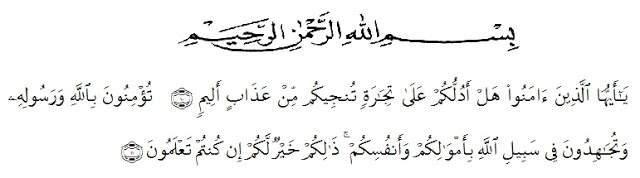 Artinya:10. Hai orang-orang yang beriman, sukakah kamu aku tunjukkan suatu perniagaan yang dapat menyelamatkanmu dari azab yang pedih? 11. (yaitu) kamu beriman kepada Allah dan RasulNya dan berjihad di jalan Allah dengan harta dan jiwamu. Itulah yang lebih baik bagimu, jika kamu mengetahuinya (QS As-Shaff:10-11).Syukur alhamdulillah kehadirat Allah Subhanahu Wata`ala berkat rahmat dan hidayah-Nya maka penulis dapat menyelesaikan skripsi ini dengan judul “upaya meningkatkan minat dan kemampuan berfikir matematis dengan metode Penemuan terbimbing pada materi Aljabar di kelas VII SMP Al Washliyah ampere 2 medan” sebagai tugas dan syarat untuk memperoleh gelar Sarjana Pendidikan.Penyusunan skripsi ini tidak lepas dari  bimbingan, dukungan baik ilmu maupun moril dan bantuan dari berbagai pihak disekeliling peneliti. Oleh karena itu, di kesempatan ini dengan segala kerendahan hati dan rasa hormat maka peneliti ingin mengucapkan terima kasih kepada:Bapak Rektor dan Pembantu Rektor Universitas Muslim Nusantara Al Washliyah MedanBapak Dekan dan Pembantu Dekan FKIP Universitas Muslim Nusantara Al Washliyah MedanKetua Program Studi Pendidikan MatematikaDosen Pembimbing I Bapak Drs. Ahmad Sukri Nasution, M.Pd yang telah banyak memeberikan bimbingan dan arahan dalam menyelesaikan skripsi ini. Dosen Pembimbing II Bapak Saiful Bahri, S.Pd, M.Pd yang telah banyak memberikan bimbingan dan dorongan kepada saya hingga skripsi ini selesai.Bapak/Ibu Dosen dan Staf Pengajar di UMN Al-Washliyah Medan yang telah memeberikan pengetahuan kepada penulis selama perkuliahan.Kedua orang tua saya, Bapak Junaidi dan Ibu Alm.Sumiati yang telah merawat dan membesarkan hingga memberikan pendidikan dan kehidupan terbaik bagi  saya mulai dari dalam kandungan hingga sampai detik ini serta doa yang tiada hentinya kepada saya. Semoga selalu diberi kesehatan serta umur yang panjang kepada bapak saya dan diberikan tempat yang istimewa di sisi Allah untuk ibu saya.Adik-adikku, Sigit Ardiansyah dan Ayu Amelia Vega yang telah memberi semangat dan kehangatan selama ini.Ibu Dewi Amperawati, S.Pd selaku kepala sekolah di SMP Al Washliyah Ampera 2 Medan yang telah memberikan izin mengadakan penelitian disekolah tersebut hingga selesainya skripsi ini.Ibu Rifka Fitri Anggina, S.Pd selaku guru matematika di SMP Al Washliyah Ampera 2 Medan yang telah memberikan saya banyak masukan dan bimbingan.Teman-teman terdekat saya, Hisoluhu Sania Sinaga, Dewi Sartika, dan seluruh teman kelas Matematika A yang telah banyak membantu, terkadang juga jadi juri/komentator dalam setiap langkah karir perkuliahan saya.Seseorang yang istimewa, Naswari Siregar yang telah memberikan semangat serta bantuan dalam penyelesaian skripsi penelitian Starata-I saya ini.Teman-teman seperjuangan Program Studi Pendidikan Matematika stambuk 2015 kelas A UMN Al-Washliyah Medan.Peneliti menyadari bahwa skripsi ini masih jauh dari sempurna. Oleh karena itu peneliti mengharapkan kritik dan saran yang membangun untuk kesempurnaan skripsi ini. Akhir kata peneliti berharap skripsi ini dapat diterima sebagai sumbangan ilmiah dan bermanfaat bagi pembaca.Medan,                   2019PenulisCAHAYA RATNA SAFIRANpm. 151114039DAFTAR ISI										HalamanKATA PENGANTAR	iDAFTAR ISI	ivDAFTAR TABEL	viDAFTAR GAMBAR	viiDAFTAR LAMPIRAN	viiiABSTRAK	xABSTRACT	xiBAB I 	PENDAHULUAN	1Latar Belakang Masalah	1Identifikasi Masalah	4Batasan Masalah	5Rumusan Masalah	5Tujuan Penelitian	5Manfaat Penelitian	6Anggapan Dasar	6Hipotesis	7BABII 	KAJIAN PUSTAKA	92.1 Hakikat Belajar Dan Pembelajaran Matematika	92.2 Metode Penemuan Terbimbing	112.3 Minat Belajar	182.4Kemampuan Berfikir Matematis	22BAB    III METODE PENELITIAN	30	3.1 Desain Penelitian	30	3.2 Subjek Dan Objek Penelitian	34	3.3 Variabel Dan Indikator	35	3.4 Alat Dan Teknik Pengumpulan Data	35	3.5 Kriteria Keberhasilan	39BAB    IV HASIL PENELITIAN DAN PEMBAHASAN	404.1 Hasil Penelitian Siklus I	404.2 Hasi lPenelitian Siklus II	464.3 Hasil Penelitian Siklus III	524.4 Pembahasan	56BAB    V KESIMPULAN DAN SARAN	61	5.1 Kesimpulan	.615.2 Saran	62DAFTAR PUSTAKA	63DAFTAR TABELKategori Penilaian Minat	36Validitas Tes	38 Hasil Analisis Validitas Tes Kemampuan Berfikir Matematis	 39Hasil Observasi Minat Belajar Siswa Siklus I	42Hasil Tes Kemampuan Berfikir Matematis Siswa Siklus I	43Hasil Observasi Minat Belajar Siswa Siklus II 	48Hasil Tes Kemampuan Berfikir Matematis Siswa Siklus II	50Hasil Observasi Minat Belajar Siswa Siklus III	54Hasil Tes Kemampuan Berfikir Matematis Siklus III	55DAFTAR GAMBARTahapan Pembelajaran Discovery Terbimbing	16Desain Penelitian John Eliot	31Grafik Minat Belajar Siswa Siklus 1	42Grafik Minat Belajar Siswa Siklus Ii	48Grafik Minat Belajar Siswa Siklus Iii	54Grafik Hasil Rata-Rata Minat Siswa Siklus I,Ii,Iii	58Grafik Ketuntasan Cara Berfikir Matematis 	59DAFTAR LAMPIRANRpp Siklus I	65Rpp Siklus II	73Rpp Siklus III	81Instrumen Soal Siklus I	91Instrumen Soal Siklus II	93Instrument Soal Siklus III	95Jawaban Soal Siklus I	97Jawaban Soal Siklus II	98Jawaban Soal Siklus III	100Instrumen Penilaian	101Perhitungan Validitas Siklus I	102Perhitungan Realibilitas Siklus I	103Perhitungan Tingkat Kesukaran Siklus I	104Perhitungan Daya Pembeda Siklus I 	106Perhitungan Validitas Siklus II	108Perhitung Realibilitas Siklus II	110Perhitungan Tingkat Kesukaran Dan Daya Pembeda Instrumen Siklus II	111Perhitungan Validitas Siklus III	114Perhitungan Reabilitas Siklus III	115Tingkat Kesukaran Dan Daya Pembeda Isiklus III	116Lembar Observasi Belajar	119Pedoman Indikator Observasi Minat Belajar Siswa	120Daftar Observasi Minat Belajar Siklus I	121Daftar Observasi Minat Belajar Siklus II	122Daftar Observasi Minat Belajar Siklus III	123Daftar Nilai Hasil Belajar Siklus I	124Daftar Nilai Hasil Belajar Siklus II	126Daftar Nilai Hasil Belajar Siklus III	128 Dokumentasi Penelitian	  130